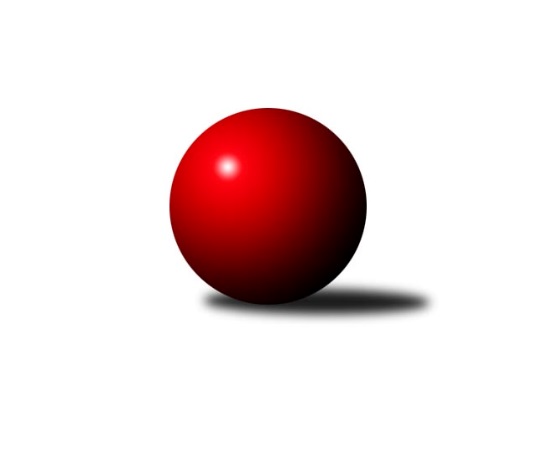 Č.9Ročník 2023/2024	28.11.2023Nejlepšího výkonu v tomto kole: 1667 dosáhlo družstvo: SKK Jeseník ˝B˝Meziokresní přebor-Bruntál, Opava 2023/2024Výsledky 9. kolaSouhrnný přehled výsledků:SKK Jeseník ˝B˝	- KS Moravský Beroun B	8:2	1667:1583		27.11.TJ Opava ˝F˝	- TJ Opava ˝E˝	4:6	1523:1531		27.11.TJ Břidličná ˝B˝	- TJ Opava ˝D˝	9:1	1598:1532		27.11.TJ Horní Benešov ˝E˝	- TJ Horní Benešov ˝D˝	2:8	1553:1558		27.11.TJ  Břidličná ˝C˝	- TJ Sokol Chvalíkovice ˝B˝	10:0	1592:1528		28.11.Tabulka družstev:	1.	TJ Sokol Chvalíkovice ˝B˝	9	7	0	2	60 : 30 	 	 1593	14	2.	KK Rýmařov ˝C˝	8	7	0	1	53 : 27 	 	 1637	14	3.	TJ Horní Benešov ˝E˝	8	5	0	3	49 : 31 	 	 1652	10	4.	TJ Opava ˝D˝	8	5	0	3	49 : 31 	 	 1632	10	5.	SKK Jeseník ˝B˝	8	5	0	3	47 : 33 	 	 1597	10	6.	KS Moravský Beroun B	9	5	0	4	48 : 42 	 	 1545	10	7.	TJ Horní Benešov ˝D˝	8	4	0	4	38 : 42 	 	 1531	8	8.	TJ Břidličná ˝B˝	8	3	0	5	38 : 42 	 	 1577	6	9.	TJ  Břidličná ˝C˝	8	3	0	5	36 : 44 	 	 1565	6	10.	TJ Opava ˝E˝	8	1	0	7	20 : 60 	 	 1474	2	11.	TJ Opava ˝F˝	8	0	0	8	12 : 68 	 	 1441	0Podrobné výsledky kola:	 SKK Jeseník ˝B˝	1667	8:2	1583	KS Moravský Beroun B	Petra Špiková	 	 231 	 201 		432 	 2:0 	 371 	 	196 	 175		Ivana Hajznerová	Petr Šulák	 	 201 	 202 		403 	 2:0 	 380 	 	194 	 186		Hana Zálešáková	Petra Rosypalová	 	 224 	 216 		440 	 2:0 	 414 	 	212 	 202		Miroslav Janalík	Radomila Janoudová	 	 217 	 175 		392 	 0:2 	 418 	 	215 	 203		Jiří Machalarozhodčí: vdNejlepší výkon utkání: 440 - Petra Rosypalová	 TJ Opava ˝F˝	1523	4:6	1531	TJ Opava ˝E˝	Alena Bokišová	 	 203 	 177 		380 	 2:0 	 352 	 	201 	 151		Radek Hochgesandt	Martin Chalupa	 	 183 	 186 		369 	 0:2 	 390 	 	201 	 189		Radek Vlašánek	Jana Tvrdoňová	 	 186 	 180 		366 	 0:2 	 446 	 	226 	 220		Tomáš Polok	Tomáš Ryba	 	 222 	 186 		408 	 2:0 	 343 	 	172 	 171		Adam Kuklarozhodčí:  Vedoucí družstevNejlepší výkon utkání: 446 - Tomáš Polok	 TJ Břidličná ˝B˝	1598	9:1	1532	TJ Opava ˝D˝	Jaroslav Zelinka	 	 192 	 222 		414 	 1:1 	 414 	 	214 	 200		František Vícha	Josef Kočař	 	 187 	 187 		374 	 2:0 	 354 	 	185 	 169		Dominik Bracek	Věroslav Ptašek	 	 194 	 185 		379 	 2:0 	 366 	 	187 	 179		Vladimír Kozák	Leoš Řepka	 	 242 	 189 		431 	 2:0 	 398 	 	197 	 201		Martin Orálekrozhodčí:  Vedoucí družstevNejlepší výkon utkání: 431 - Leoš Řepka	 TJ Horní Benešov ˝E˝	1553	2:8	1558	TJ Horní Benešov ˝D˝	Hana Kopečná	 	 192 	 196 		388 	 0:2 	 400 	 	212 	 188		Zdeňka Habartová	Libor Maralík	 	 188 	 212 		400 	 0:2 	 417 	 	209 	 208		Tobiáš Kučerka	Miroslav Petřek st.	 	 182 	 194 		376 	 2:0 	 325 	 	169 	 156		Patricie Brázdová	Zdeněk Janák	 	 188 	 201 		389 	 0:2 	 416 	 	212 	 204		Tomáš Zbořilrozhodčí:  Vedoucí družstevNejlepší výkon utkání: 417 - Tobiáš Kučerka	 TJ  Břidličná ˝C˝	1592	10:0	1528	TJ Sokol Chvalíkovice ˝B˝	Miroslav Smékal	 	 194 	 214 		408 	 2:0 	 357 	 	165 	 192		Daniel Beinhauer	Jan Hroch	 	 175 	 167 		342 	 2:0 	 341 	 	165 	 176		Marek Hrbáč	Miroslav Kalaš	 	 219 	 197 		416 	 2:0 	 413 	 	215 	 198		Denis Vítek	Jiří Procházka	 	 202 	 224 		426 	 2:0 	 417 	 	202 	 215		Vladimír Valentarozhodčí:  Vedoucí družstevNejlepší výkon utkání: 426 - Jiří ProcházkaPořadí jednotlivců:	jméno hráče	družstvo	celkem	plné	dorážka	chyby	poměr kuž.	Maximum	1.	Martin Orálek 	TJ Opava ˝D˝	446.20	304.2	142.0	4.2	4/4	(481)	2.	Zdeněk Janák 	TJ Horní Benešov ˝E˝	440.25	306.6	133.7	8.1	3/3	(469)	3.	Leoš Řepka 	TJ Břidličná ˝B˝	427.89	292.7	135.2	7.1	3/4	(450)	4.	Vladimír Valenta 	TJ Sokol Chvalíkovice ˝B˝	426.90	290.5	136.4	5.2	4/4	(475)	5.	Čestmír Řepka 	TJ  Břidličná ˝C˝	422.67	293.1	129.6	8.1	4/5	(428)	6.	František Vícha 	TJ Opava ˝D˝	421.55	285.9	135.7	8.7	4/4	(469)	7.	Pavel Přikryl 	KK Rýmařov ˝C˝	420.35	294.8	125.6	9.6	5/5	(489)	8.	Petra Špiková 	SKK Jeseník ˝B˝	418.25	293.1	125.2	7.7	3/4	(432)	9.	Denis Vítek 	TJ Sokol Chvalíkovice ˝B˝	415.68	285.3	130.4	6.4	4/4	(440)	10.	Věroslav Ptašek 	TJ Břidličná ˝B˝	410.78	289.3	121.5	9.9	3/4	(425)	11.	Pavel Švan 	KK Rýmařov ˝C˝	409.25	289.2	120.1	11.0	5/5	(441)	12.	Miroslav Petřek  st.	TJ Horní Benešov ˝E˝	409.00	297.0	112.0	12.4	3/3	(440)	13.	Libor Maralík 	TJ Horní Benešov ˝E˝	408.97	285.1	123.8	11.3	3/3	(438)	14.	Jiří Machala 	KS Moravský Beroun B	408.17	286.6	121.6	8.9	3/4	(448)	15.	Miroslav Langer 	KK Rýmařov ˝C˝	407.92	283.3	124.7	5.9	4/5	(458)	16.	Jana Fousková 	SKK Jeseník ˝B˝	403.88	287.6	116.3	11.2	4/4	(428)	17.	Tobiáš Kučerka 	TJ Horní Benešov ˝D˝	403.25	280.4	122.8	8.3	4/6	(417)	18.	Stanislav Lichnovský 	KK Rýmařov ˝C˝	403.15	290.7	112.5	9.6	5/5	(447)	19.	Petr Šulák 	SKK Jeseník ˝B˝	399.17	290.0	109.2	11.5	3/4	(412)	20.	Tomáš Polok 	TJ Opava ˝E˝	397.00	293.6	103.4	11.5	3/3	(448)	21.	Zdeňka Habartová 	TJ Horní Benešov ˝D˝	395.94	293.8	102.1	11.8	6/6	(428)	22.	Hana Kopečná 	TJ Horní Benešov ˝E˝	394.25	282.5	111.8	10.5	2/3	(405)	23.	Miroslav Smékal 	TJ  Břidličná ˝C˝	394.20	279.0	115.2	13.0	5/5	(427)	24.	Miroslav Janalík 	KS Moravský Beroun B	392.50	273.2	119.4	9.7	4/4	(441)	25.	Jaroslav Zelinka 	TJ Břidličná ˝B˝	392.50	277.7	114.8	10.4	4/4	(446)	26.	Radomila Janoudová 	SKK Jeseník ˝B˝	391.50	282.5	109.0	10.0	3/4	(449)	27.	Tomáš Zbořil 	TJ Horní Benešov ˝D˝	390.56	281.1	109.5	13.4	6/6	(473)	28.	Roman Swaczyna 	TJ Horní Benešov ˝E˝	389.92	276.8	113.2	9.5	3/3	(426)	29.	Roman Škrobánek 	TJ Opava ˝D˝	388.22	290.6	97.7	15.9	3/4	(412)	30.	Martin Chalupa 	TJ Opava ˝F˝	387.33	278.1	109.3	12.2	4/5	(397)	31.	Anna Dosedělová 	TJ Břidličná ˝B˝	385.25	278.8	106.5	12.8	4/4	(400)	32.	Miroslav Kalaš 	TJ  Břidličná ˝C˝	384.65	284.1	100.6	14.1	5/5	(423)	33.	Dominik Bracek 	TJ Opava ˝D˝	381.25	271.3	110.0	12.9	4/4	(434)	34.	Marek Hrbáč 	TJ Sokol Chvalíkovice ˝B˝	380.83	274.9	105.9	11.0	4/4	(423)	35.	Zuzana Šafránková 	TJ Opava ˝F˝	378.75	278.8	100.0	14.0	4/5	(404)	36.	Hana Zálešáková 	KS Moravský Beroun B	378.56	281.4	97.1	13.9	4/4	(402)	37.	Radek Vlašánek 	TJ Opava ˝E˝	376.75	271.1	105.7	10.1	3/3	(426)	38.	Daniel Beinhauer 	TJ Sokol Chvalíkovice ˝B˝	376.53	278.1	98.4	10.0	3/4	(413)	39.	Ivana Hajznerová 	KS Moravský Beroun B	371.35	273.3	98.1	14.6	4/4	(426)	40.	Jan Hroch 	TJ  Břidličná ˝C˝	368.60	272.5	96.2	16.5	5/5	(428)	41.	Josef Kočař 	TJ Břidličná ˝B˝	367.31	270.6	96.7	17.2	4/4	(390)	42.	Alena Bokišová 	TJ Opava ˝F˝	363.95	259.4	104.6	12.8	5/5	(392)	43.	Marek Trčka 	TJ Opava ˝E˝	357.58	263.1	94.5	13.8	3/3	(380)	44.	Radek Hochgesandt 	TJ Opava ˝E˝	355.25	259.6	95.6	14.6	2/3	(390)	45.	Marta Uvírová 	TJ Opava ˝F˝	354.88	249.5	105.4	15.0	4/5	(387)	46.	Zbyněk Tesař 	TJ Horní Benešov ˝D˝	352.13	259.9	92.3	16.6	4/6	(443)	47.	Petr Chalupa 	TJ Opava ˝E˝	349.00	257.0	92.0	16.0	2/3	(355)		Petra Rosypalová 	SKK Jeseník ˝B˝	428.75	298.8	130.0	6.8	2/4	(450)		Josef Šindler 	TJ Horní Benešov ˝D˝	424.50	296.5	128.0	6.5	2/6	(455)		Josef Němec 	TJ Opava ˝D˝	417.00	301.0	116.0	3.0	1/4	(417)		Rostislav Cundrla 	SKK Jeseník ˝B˝	408.50	282.0	126.5	7.5	2/4	(431)		Jiří Procházka 	TJ  Břidličná ˝C˝	406.50	284.5	122.0	7.3	2/5	(426)		Mária Machalová 	KS Moravský Beroun B	404.63	274.9	129.8	9.1	2/4	(417)		Tereza Moravcová 	SKK Jeseník ˝B˝	400.50	288.5	112.0	9.0	2/4	(430)		Luděk Bambušek 	KK Rýmařov ˝C˝	391.00	281.0	110.0	13.5	2/5	(394)		Vladimír Kozák 	TJ Opava ˝D˝	381.50	273.5	108.0	12.3	2/4	(431)		Pavel Jašek 	TJ Opava ˝D˝	372.00	272.0	100.0	13.0	1/4	(372)		Jana Tvrdoňová 	TJ Opava ˝F˝	366.00	271.0	95.0	11.0	1/5	(366)		Adam Koschatzký 	TJ Opava ˝E˝	362.00	266.0	96.0	17.0	1/3	(362)		Adam Kukla 	TJ Opava ˝E˝	354.60	271.8	82.8	12.8	1/3	(403)		Ladislav Stárek 	TJ  Břidličná ˝C˝	350.00	269.0	81.0	24.0	1/5	(350)		Antonín Zálešák 	KS Moravský Beroun B	349.00	278.0	71.0	16.0	1/4	(349)		David Beinhauer 	TJ Sokol Chvalíkovice ˝B˝	348.00	268.0	80.0	25.0	1/4	(348)		Tomáš Ryba 	TJ Opava ˝F˝	331.50	240.4	91.1	18.9	3/5	(408)		Stanislav Troják 	TJ Opava ˝F˝	320.00	229.0	91.0	24.0	2/5	(341)		Petr Otáhal 	KS Moravský Beroun B	316.00	247.0	69.0	20.0	1/4	(316)		Patricie Brázdová 	TJ Horní Benešov ˝D˝	314.00	239.3	74.7	22.3	3/6	(325)		Jiří Vrba 	SKK Jeseník ˝B˝	312.00	208.0	104.0	18.0	1/4	(312)Sportovně technické informace:Starty náhradníků:registrační číslo	jméno a příjmení 	datum startu 	družstvo	číslo startu
Hráči dopsaní na soupisku:registrační číslo	jméno a příjmení 	datum startu 	družstvo	Program dalšího kola:10. kolo4.12.2023	po	17:00	TJ Opava ˝F˝ - TJ Břidličná ˝B˝				TJ Sokol Chvalíkovice ˝B˝ - -- volný los --	4.12.2023	po	17:00	KS Moravský Beroun B - TJ Horní Benešov ˝E˝	4.12.2023	po	17:00	TJ Horní Benešov ˝D˝ - TJ Opava ˝E˝	4.12.2023	po	17:00	SKK Jeseník ˝B˝ - TJ  Břidličná ˝C˝	4.12.2023	po	18:00	TJ Opava ˝D˝ - KK Rýmařov ˝C˝	Nejlepší šestka kola - absolutněNejlepší šestka kola - absolutněNejlepší šestka kola - absolutněNejlepší šestka kola - absolutněNejlepší šestka kola - dle průměru kuželenNejlepší šestka kola - dle průměru kuželenNejlepší šestka kola - dle průměru kuželenNejlepší šestka kola - dle průměru kuželenNejlepší šestka kola - dle průměru kuželenPočetJménoNázev týmuVýkonPočetJménoNázev týmuPrůměr (%)Výkon2xTomáš PolokTJ Opava E4462xTomáš PolokTJ Opava E114.94463xPetra RosypalováJeseník B4403xLeoš ŘepkaBřidličná B111.344311xPetra ŠpikováJeseník B4321xJiří ProcházkaBřidličná C110.054263xLeoš ŘepkaBřidličná B4313xPetra RosypalováJeseník B109.374401xJiří ProcházkaBřidličná C4265xVladimír ValentaChvalíkov. B107.724173xJiří MachalaMoravský Beroun B4181xMiroslav KalašBřidličná C107.47416